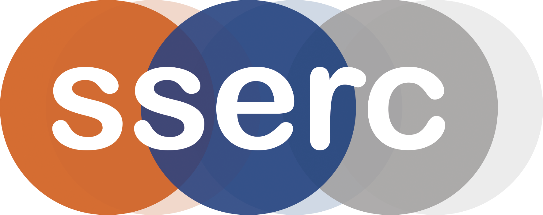 Activity assessedOstwald process - MicroscaleDate of assessment30th June 2021Date of review (Step 5)SchoolDepartmentStep 1Step 2Step 3Step 4Step 4Step 4Step 4Step 4List Significant hazards here:Who might be harmed and how?What are you already doing?What further action is needed?ActionsActionsActionsActionsActionsList Significant hazards here:Who might be harmed and how?What are you already doing?What further action is needed?by whom?by whom?Due dateDue dateDoneAmmonia is toxic if inhaled and 880 ammonia is corrosive to skin and eyesTechnician/teacher while filling syringe with gas..Wear eye protection and rubber or plastic gloves, carry out the work in a fume cupboard.Description of activity:A 60 cm3 syringe is filled with a mixture of 25 ml of ammonia and 35 ml of oxygen.Some copper wire or turnings are placed in a length of borosilicate tubing and heated. Once hot, the gas mixture is passed over the copper and bubbled through a dilute solution of universal indicator. This should go red to show an acidic gas (NO2) has been produced. You may also see that the gas is brown.Additional comments: